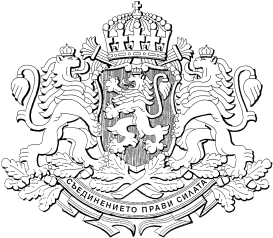 РЕПУБЛИКА  БЪЛГАРИЯМИНИСТЕРСКИ СЪВЕТПроектПОСТАНОВЛЕНИЕ  № ..............................от ...................................... годинаЗА приемане на Наредба за изискванията към преработените храни на зърнена основа и към детските храни, предназначени за кърмачета и малки децаМИНИСТЕРСКИЯТ СЪВЕТПОСТАНОВИ:Член единствен. Приема Наредба за изискванията към преработените храни на зърнена основа и към детските храни, предназначени за кърмачета и малки деца.ЗАКЛЮЧИТЕЛНИ РАЗПОРЕДБИ§ 1. Отменят се:1. Наредбата за изискванията към храните на зърнена основа и към детските храни, предназначени за кърмачета и малки деца, приета с Постановление № 66 на Министерския съвет от 2003 г. (обн., ДВ, бр. 27 от 2003 г.; изм., бр. 55 от 2004 г. и бр. 17 от 2018 г.).2. Наредбата за изискванията към диетичните храни за специални медицински цели, приета с Постановление  № 248 на Министерския съвет от 2002 г. (обн., ДВ, бр. 107 от 2002 г.; изм., бр. 75 от 2007 г., бр. 84 от 2013 г. и бр. 17 от 2018 г.);3. Наредбата за изискванията към храните за нискоенергийни диети за намаляване на телесното тегло, приета с Постановление № 252 на Министерския съвет от 2002 г. (обн., ДВ, бр. 107 от 2002 г.; изм., бр. 75 от 2007 г. и бр. 17 от 2018 г.).§ 2. Постановлението влиза в сила в 14-дневен срок от деня на обнародването му в „Държавен вестник“, с изключение на § 1, т. 3, която влиза в сила от 27 октомври 2022 г.МИНИСТЪР-ПРЕДСЕДАТЕЛ: КИРИЛ ПЕТКОВГЛАВЕН СЕКРЕТАР НА МИНИСТЕРСКИЯ СЪВЕТ:  КРАСИМИР БОЖАНОВГлавен секретар на Министерството на земеделието:  Магдалена ДаковаДиректор на дирекция „Правни дейности и законодателство 
на Европейския съюз“, Министерство на земеделието:      Десислава Петрова